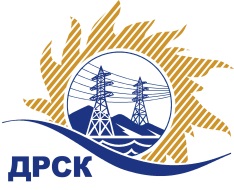 Акционерное Общество«Дальневосточная распределительная сетевая  компания»ПРОТОКОЛ ПЕРЕТОРЖКИСПОСОБ И ПРЕДМЕТ ЗАКУПКИ: открытый электронный запрос предложений на право заключения Договора:  ПИР Cоздание систем ПА, филиал АЭС (закупка 1128 раздела 2.2.1 ГКПЗ 2017 г.).Плановая стоимость: 3 300 000,00 руб., без учета НДСПРИСУТСТВОВАЛИ: постоянно действующая Закупочная комиссия 2-го уровня Информация о результатах вскрытия конвертов:В адрес Организатора закупки поступило 1 (одна) заявка на участие в  процедуре переторжки.Вскрытие конвертов было осуществлено в электронном сейфе Организатора закупки на Торговой площадке Системы www.b2b-energo.ru. автоматически.Дата и время начала процедуры вскрытия конвертов с предложениями на участие в закупке: 14:00 часов благовещенского времени 16.03.2017 г Место проведения процедуры вскрытия конвертов с предложениями на участие в закупке: Торговая площадка Системы www.b2b-energo.ru.Ответственный секретарь Закупочной комиссии 2 уровня  		                                                                М.Г.ЕлисееваИсп. Терёшкина Г.М.Тел. (4162) 397-260	№ 286/УТПиР-Пг. Благовещенск16 марта 2017 г.№п/пНаименование Участника закупки и его адресОбщая цена заявки до переторжки, руб. Общая цена заявки после переторжки, руб. ООО "Прософт-Системы" (620102, Свердловская область, г. Екатеринбург, ул.Волгоградская, 194а)3 200 000,002 752 000,002.ООО "ИНПЭС" (630007, г. Новосибирск, ул. Коммунистическая, д. 35, офис 416)3 250 000,00Заявка не поступила3.ООО "Энергопроект Центр" (160009, г. Вологда, ул. Мальцева, д.52, оф.409а.)3 300 000,00Заявка не поступила4.ООО "Техно Базис" (664001, Россия, Иркутская обл., г. Иркутск, ул. Рабочего Штаба, д. 1, стр. 5, оф. 8)3 300 000,00Заявка не поступила